Technical Fact SheetCaribbean World Resorts Soma Bay, Red SeaCaribbean World Resorts – Soma Bay, a sunny all-inclusive five star resort rested on 140,000 m2 of a blissful sandy beachfront, overlooking a magnificent crystal clear setting of the Red Sea. Featuring 604 spacious rooms with balconies of sea, or pool, garden views. It showcases 3 swimming pools, 1 mini Aqua Park, spa, 12 restaurants and bars. Offering various on-going entertainment activities, as well as daily kids’ mini disco and enjoyable live shows.LocationLocated approximately 45 km south of Hurghada International Airport and 30-minute drive to city central.Room Accommodations & Amenities:Resort features 604 elegantly furnished spacious guest rooms, ranging in size from 50m2 – 55m2. 87 family Suites offering an adequate amount of space of comfort of 2 separate bedrooms with a linked corridor with the size of 70m2. Pamper yourself to a luxury accommodation in our Caribbean Deluxe suits for a relaxing holiday.All Accommodations offer:King or twin bedsIndividually controlled air conditioningLCD TV + SatelliteInternational direct dial telephoneWIFI internet access (additional charge)In-room safeHair dryer + Shaving plugShaving MirrorMarble walk in rain showerFurnished balcony or terraceSmoke detector + Fire AlarmMinibar (additional charge)Guest Services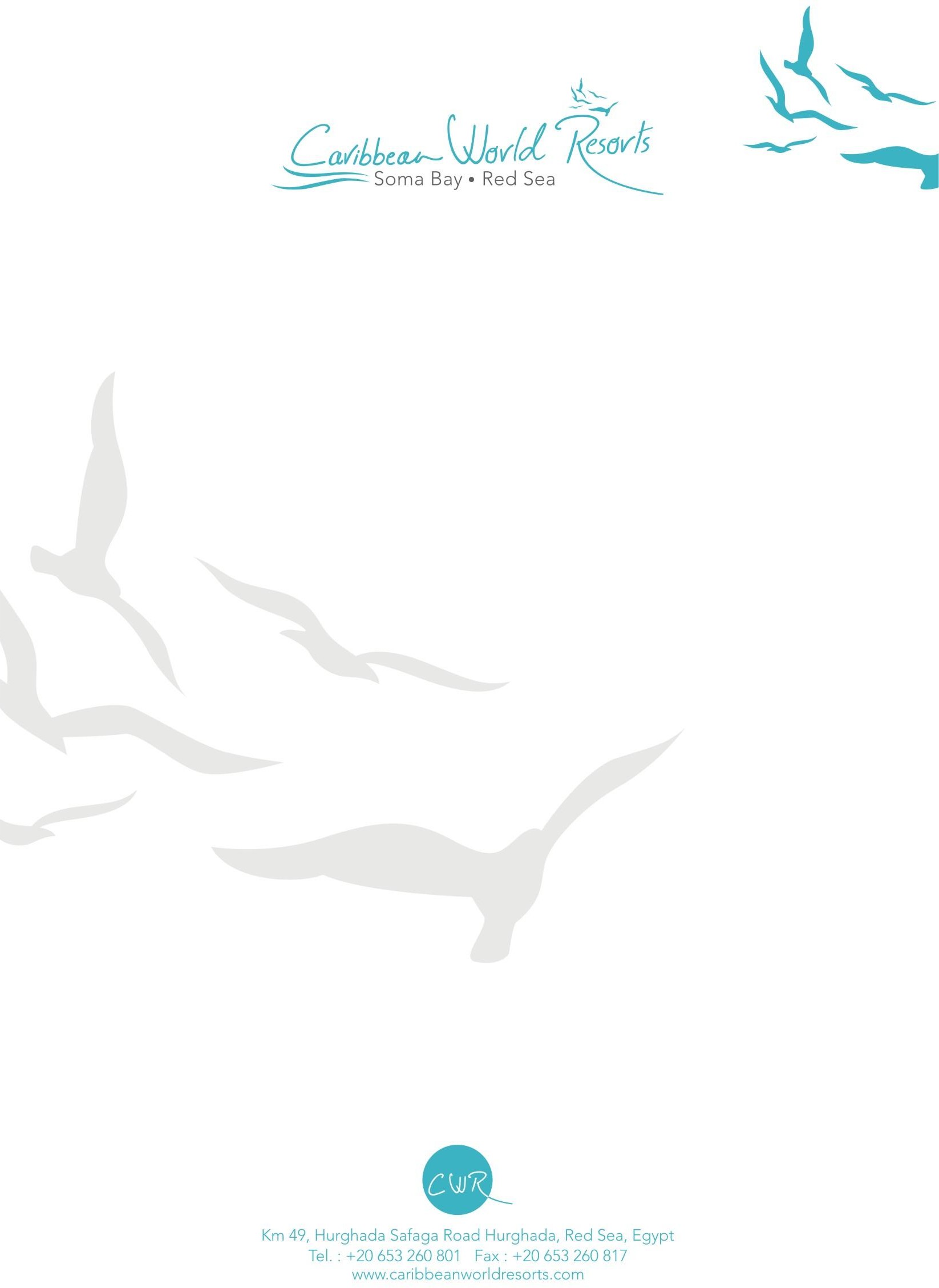 24 Hour front desk assistanceCheck in: 14:00 pmCheck out: 12:00 pm (late check out with additional charge)Housekeeping daily serviceWi-Fi internet coverage (with additional charge)ATMCurrency exchangeBusiness centerMultilingual staffLaundry and pressing services (additional charge)Clinic (24-hour resident doctor, additional charge)Limousine and shuttle bus services (additional charge)Dining Facilities:Indulge in our diverse all-inclusive menus and alcoholic and non-alcoholic drinks with in our selection of 12 restaurants and bars. Our guests are entitled to enjoy our All Inclusive program including local alcohol day from 10:00 till 00:00 midnight, details are as follows:Room Service is available 24 hours daily with additional charge.RestaurantsCaribbean Main RestaurantBreakfast, lunch, and dinnerLa Palma Italian RestaurantDinner reservation one-day in advanceTortuga International beach restaurant Breakfast, lunch, and dinner BBQ Middle Eastern restaurantDinner reservation one-day in advanceFish RestaurantDinner reservation one-day in advance with additional chargeIndoor Purple Lounge & Disco Bar:Beverage with additional charge after midnightRecreational Activities:3 Swimming pools 1 of which is heatedKids heated separate poolRelaxing Areas available on pool & beachKids Club & PlaygroundsVariety of Shops1 AmphitheaterAqua Park for adults + childrenOne floodlight Tennis Courts (Free Daytime).Diving Center (with additional charge).Global Health Club & Spa (Sauna, Hamam, Jacuzzi & several treatments) (additional charge).GymDiving and Aqua sport center(additional charge) Café’s & Bars Cuba Beach bar (ice cream and snack point)Jamaica Pool barRelaxing barCooee Bistro Bar (additional charge)Caribbeano Lounge & Disco Bar (In-doors)Aladdin Shisha Lounge(Shisha with additional charge)Aloha Lobby barCoco loco Fresh Bar (additional charge)Planet All Sports Wind & Kite surfing centerAnimation teamDaily evening programsDance showsOriental & International Theme nightsMulti-purpose courtsGame Area (Table Tennis & Billiards)Beach Volley Ball Darts.Boccia.Water-polo.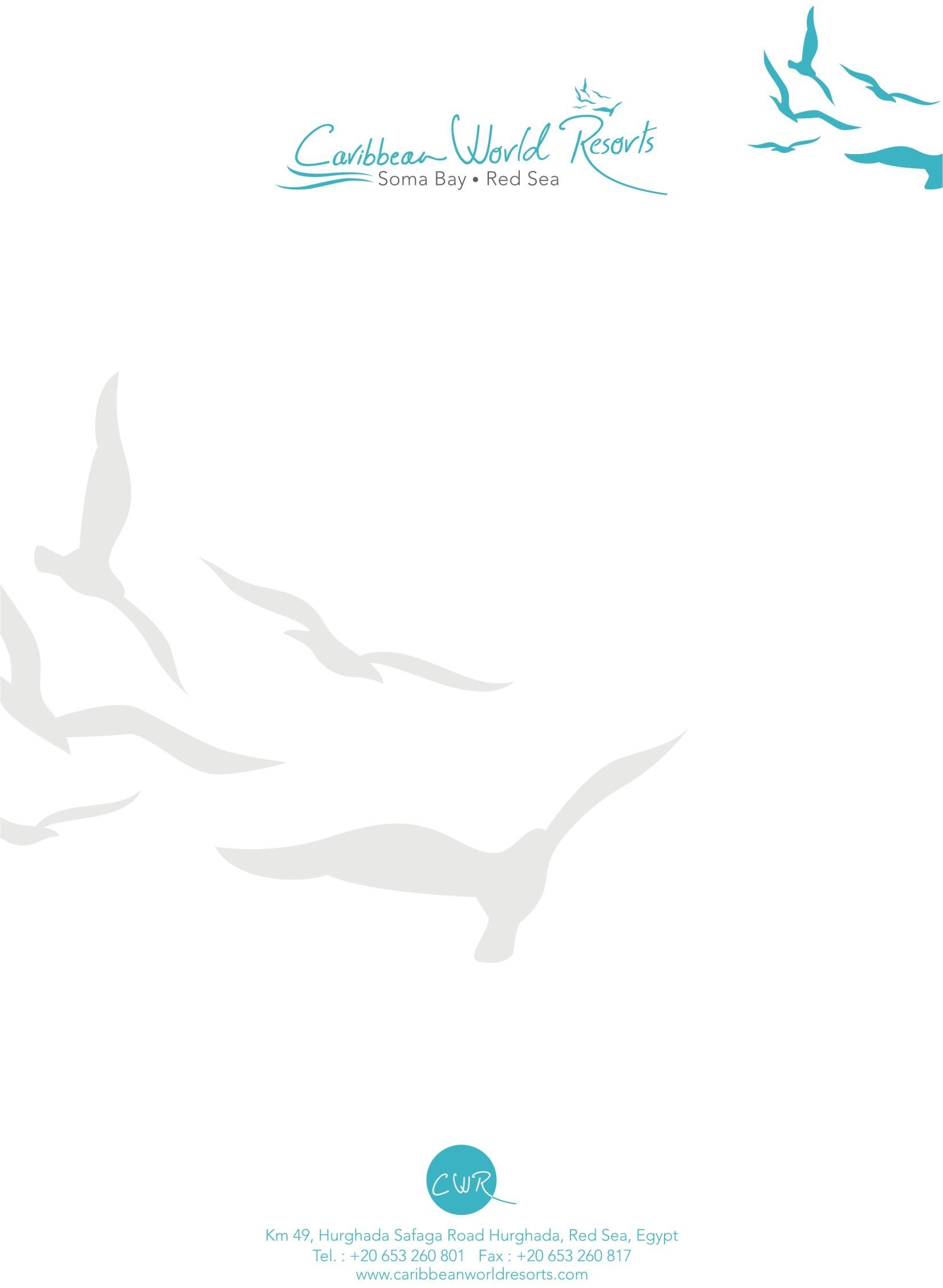 Kids Activities:Kid’s daily activities program has been tailored in order to keep your kids happy and busy with our Animation Team throughout the day. Fun & interesting games have been organized for your kids at the beach. Kids/Mini Disco is available on daily basis on our Amphitheater at 20:00.